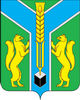 Контрольно-счетная палатамуниципального образования «Заларинский район»З А К Л Ю Ч Е Н И Е  № 14/06-зКонтрольно-счетной палаты МО «Заларинский  район»  по результатамвнешней проверки годового отчета об исполнении  бюджета  Моисеевского  сельского   поселения за 2019 год. 07апреля   2020 года                                                                        п.ЗалариНастоящее заключение подготовлено мною, аудитором  КСП МО «Заларинский район» Кантонист Т.С., в соответствии с требованиями ст.264.4 Бюджетного Кодекса РФ.Проверка  по указанному вопросу проведена  на основании соглашения о передаче полномочий по осуществлению муниципального финансового контроля №4-19 от 30 декабря 2019 года, Положения о КСП, плана работы КСП на 2020 год, поручения председателя КСП от 26.03.2020  года  № 6-п, с учетом стандарта внешнего муниципального финансового контроля СВМФК -6 «Порядок организации и проведения Контрольно-счетной палатой МО «Заларинский район» внешней проверки годового отчета об исполнении бюджета поселения МО «Заларинский район».  Общие положения.В ходе проверки были проанализированы нормативно-правовые акты администрации Моисеевского сельского поселения, документы по начислению заработной платы, кассовые и банковские документы за 2019 год, годовая бюджетная отчетность за 2019 год и 2018 год.Моисеевское сельское поселение (далее – поселение, МоисеевскоеМО) является сельским поселением, с административным центром в с. Моисеевка  Заларинского района. В состав территории поселения входят 7 населенных пунктов: д.Березкина, д.Большая Заимка,  д.Тагна, с.Моисеевка,уч.Благодатный, уч.Верхний, уч.Первое Мая.  Согласно данным статистического бюллетеня Иркутскстата, численность постоянного населения  МО «Моисеевское сельское поселение» по состоянию на 1 января 2019 года составляла  1817 чел., то есть, уменьшилась  на 41 чел. по сравнению с данными на 1 января 2018 года.  Ответственными за финансово-хозяйственную деятельность в поселении за проверяемый период являлись: с правом первой подписи -  глава администрации поселения Овчиникова Елена Николаевна,  с правом второй подписи – главный бухгалтер Власенко Татьяна Александровна.Глава администрации поселения исполняет полномочия председателя Думы поселения, численность депутатов Думы составляет 10 чел. Дума поселения не обладает правом  юридического лица, депутаты Думы осуществляют свои полномочия  не на постоянной основе.Кассовое обслуживание исполнения бюджета поселения осуществляется казначейским отделом Комитета по финансам Администрации МО «Заларинский район», в котором Администрации МО «Моисеевское  сельское поселение» открыт лицевой счет получателя бюджетных средств – 03092180110, ИНН – 3825000984, КПП- 382501001.В связи с исполнением полномочий по созданию условий для организации досуга и обеспечения  жителей поселения услугами организаций культуры, в казначейском отделе Комитета по финансам открыт лицевой счет получателя бюджетных средств  муниципального  учреждения «Моисеевский дом культуры»  (далее – Дом культуры) ИНН –38140098190, КПП – 381401001.Полномочия по формированию, исполнению и контролю за исполнением бюджета поселения переданы Комитету по финансам Администрации МО «Заларинский район» на основании соответствующего соглашения.Бюджетный учет в поселении ведется специалистами поселения.     Анализ исполнения  основных характеристик                        бюджета поселения в отчетном финансовом году                        и соответствие отчета об исполнении бюджета за                        соответствующий финансовый год бюджетному                         законодательству.Рассмотрение, утверждение и исполнение бюджета поселения основывается на требованиях Бюджетного Кодекса РФ, Устава МО и Положения о бюджетном процессе в муниципальном образовании.Согласно требованиям бюджетного законодательства, бюджет поселения в проверяемом периоде   формировался на 3года.Анализ указанных нормативно-правовых актов показал:Положение о бюджетном процессе Моисеевского  сельского   поселения утверждено в новой редакции решением Думы  от 12ноября  2018 года№39/13.Положение не противоречит действующему законодательству. Бюджет Моисеевского  сельского   поселения на 2019 год в первоначальной редакции был утвержден решением Думы поселения от  29.12.2018 года № 44/16,  то есть, в соответствии с требованиями Бюджетного Кодекса РФ - до начала очередного финансового года: по доходам  в сумме 13 561,3 тыс.руб., из них, безвозмездные поступления  составляли  9 534,9 тыс.руб.  или 70 % от общей суммы доходов бюджета поселения, по расходам – в сумме 13 762,62 тыс.руб., с дефицитом в размере  201,32 тыс.руб.. или5% утвержденного объема доходов бюджета без учета объема безвозмездных поступлений.В течение 2019 годав утвержденный бюджет  соответствующими решениями Думы  были внесеныизменений.После всех внесенных изменений, к концу отчетного года, согласно отчетным данным, доходы бюджета  поселения увеличились на 12318,0 тыс.руб., в основном, за счет увеличения безвозмездных поступлений (на 11820,5тыс.руб.), расходы, соответственно,  увеличились – на 13119,18 тыс.руб.  При этом, дефицит бюджета был увеличен  до 1002,5 тыс.руб., то есть,превысил установленный  пунктом 3 статьи 92.1 Бюджетного Кодекса РФ  5-процентный предел.  Причиной превышения явилось наличие остатков средств на счете бюджета по состоянию на 01.01.2019 года в сумме  776,3 тыс.руб., что подтверждено отчетными данными.Доходы  бюджета поселения.Исполнение  бюджета поселения за 2019 год по доходам составило 26 043,6 тыс.руб. или 100,6% к плановым назначениям, по расходам –  24 956,9 тыс.руб.. или   92,8% к плану, с профицитом(превышением доходов над расходами ) в размере  1924,9 тыс.руб. Профицит   по исполнению бюджета связан с наличием остатков средств на счетах бюджета по состоянию на 01.01.2020 года в сумме 1 863,0тыс.руб.  Объем безвозмездных поступлений из бюджетов других уровней в бюджет поселения в 2019 году увеличился   на 49 % или на 6 440,9 тыс.руб. по сравнению с прошлым 2018 годом  и составил 21 340,7 тыс.руб. или 99,9% к плану. Безвозмездные поступления составляют 82% от общего объема доходов бюджета поселения. Из них:- дотации на выравнивание уровня бюджетной обеспеченности поступили в сумме 17571,6тыс.руб., или в полном объеме (100% к плану). - дотации бюджетам поселений на поддержку мер по обеспечению сбалансированности бюджетов поступили из бюджета района  в сумме 2080,3тыс.руб.;- субсидии бюджету поселения поступили из областного бюджета в сумме 919,9 тыс.руб., или 100% к плановым назначениям.- субвенции бюджету поселения из федерального бюджета поступили в полном объеме -  287,0 тыс. руб.(на осуществление первичного воинского учета).- субвенции бюджету поселения из областного бюджета на выполнение переданных полномочий субъектов (в сфере водоснабжения и водоотведения) – 22,4 тыс.руб. (100%). Собственных доходов бюджета поселения  получено в 2019 году 4702,9 тыс.руб.,  или  104,0% к плановым назначениям.Собственные доходы бюджета поселения состоят из налоговых и неналоговых доходов.Налоговых доходов в 2019 году поступило 4702,9 тыс.руб. или  100% к плану, что на 272,9 тыс.руб. больше, чем в прошлом году. Выполнение плана наблюдается не по всем  видам налоговых доходов:--- по налогу на доходы физических лиц  исполнение составило 637,3 тыс.руб., что составило 106,2 % от плановых назначений, и на 227,2тыс.руб. больше прошлого года.---по   налогу  на имущество физических лиц: 88,7 тыс.руб., или на 88,6% к плану.--- по земельному  налогу–  1 881,2 тыс.руб. (109,4% к плану)  и 218,0тыс.руб.меньше , чем в  2018 году.--- налога на товары (акцизы) поступило  в 2019 году 1 975,5 тыс.руб., что составило 99,6% от плановых назначений, и на 197,1 тыс.руб. больше прошлого года.--- по единому сельхозналогу исполнение составило 114,5 тыс.руб, что составило 100,3% к плану.Поступление неналоговых доходов в бюджет поселения не поступало в 2019 году.Проведенный анализ показывает, что  увеличение  объема собственных  доходов поселения в 2019 году, по сравнению с уровнем прошлого года, связанос поступлениями налоговых доходов.Следует  активизировать работу главных администраторов данного вида доходов - Администрации Моисеевского поселения. Исполнение бюджета по расходам.Расходная часть бюджета поселения за 2019 год исполнена в объеме 24 956,9 тыс.руб.  или    92,8 % к плану.   Исполнение бюджета по разделу 0102 «Функционирование высшего должностного лица» составило  1070,0 тыс.руб. или 93,6 % к плану. По сравнению с прошлым годом, указанные расходы увеличены на 241,8 тыс.руб. Денежное содержание главы администрации установлено решением Думы поселения от 20.08.2019 года  № 14/6  и состоит из:  оклада в размере 8487,72 руб., надбавка за выслугу лет 30% и  ежемесячного денежного поощрения в размере  3,9 денежного вознаграждения.  Нарушений по начислению заработной платы главе поселения не установлено. Превышения нормативов, установленных Постановлением Правительства Иркутской области от 27 ноября 2014 года № 599-пп «Об установлении нормативов формирования расходов на оплату труда депутатов, выборных должностных лиц местного самоуправления, осуществляющих свои полномочия на постоянной основе, муниципальных служащих муниципальных образований Иркутской области» (далее – Постановление Правительства № 599-пп),  в ходе проверки также не установлено.Затраты на содержание работников администрации Моисеевского  сельского   поселения отражены в разделе 0104 «Функционирование органа местного самоуправления» и составили в 2019 году –8 616,1 тыс.руб., на 1 848,2 тыс.руб.больше чем в 2018 году, из них, расходы на заработную плату с начислениями – 7021,0 тыс.руб, или 81,4 %  от общей суммы расходов по данному разделу. Выборочная проверка заработной платы работников администрации показала:Согласно представленному штатному расписанию на 01.04.2019 года, численность работников администрации составляет 15,5 единиц, из них, муниципальных служащих – 4 единицы, технических исполнителей – 1,5 единицы, вспомогательного персонала –10 единиц.Общая численность работников местной администрации сельского поселения определяется в соответствии с Методическими рекомендациями по определению численности работников местной администрации (исполнительно-распорядительного органа муниципального образования) в Иркутской области, утвержденными приказом Министерства труда и занятости Иркутской области от 14.10.2013г. № 57-мпр.В соответствии с вышеуказанными рекомендациями, общая численность работников администрации Моисеевского сельского поселения не превышает установленный норматив численности работников администрации. Оплата труда муниципальным служащим производится на основании «Положения об оплате труда муниципальных служащих», утверждённым решением Думы поселения от 31.05.2019 года  № 12/5. В ходе выборочной  проверки заработной платы  установлены нарушения переплаты  сумм отпускных :---Власенко Т.А. в сумме 7891,24  рублей., ---Карлов И.П. в сумме 2580,0  рублей---Ветров П.В  в сумме 1075,7  рублей., ---Егупов А.Д  в сумме 2677,2  рублей., ---Егупов А.М  в сумме 2542,6  рублей., Общая сумма не верно начисленных в выплаченных отпускных составила 16 766,74 рублей, которая подлежит к возврату в бюджет.  Кроме того  что в силу требований ст. 34 Бюджетного Кодекса РФ, имеет признаки неэффективного использования бюджетных средств. Расходы по разделу 02 «Национальная оборона» исполнены в сумме 287,9 тыс.руб. или 100% к плановым назначениям. В данном разделе отражены расходы на содержание специалиста ВУС за счет средств федерального бюджета. В разделе 04 «Национальная экономика», по подразделу 0409 «Дорожное хозяйство» в общей структуре расходов составили 6% и 1 651,8 тыс. руб., или 61,5% от плановых назначений 2 687,9 тыс. руб. Расходы по данному подразделу произведены в основном  за счет  средств муниципального дорожного фонда.  Пунктом 9 решения о бюджете утвержден объем бюджетных ассигнований дорожного фонда Моисеевского сельского поселения на 2019 год в сумме 1833,4 тыс. руб., что не  соответствует п. 5 ст. 179.4  Бюджетного кодекса и п. 2.1 Положения о дорожном фонде (утверждается решением о местном бюджете в размере не менее прогнозируемого объема доходов, формирующих дорожный фонд). Остаток неиспользованных средств бюджетных ассигнований дорожного фонда по состоянию на 01.01.2019 года составил 704,3 тыс. рублей. В соответствии с п. 5 ст. 179.4 БК РФ бюджетные ассигнования муниципального дорожного фонда, не использованные в текущем финансовом году, направляются на увеличение бюджетных ассигнований муниципального дорожного фонда в очередном финансовом году.В 2019 году направлено на расходы по дорожному хозяйству 1 651,8 тыс. руб., это на 26,6% меньше  исполнения прошлого года. Неиспользованные средства дорожного фонда по состоянию на 01.01.2020 года   составил 835,0тыс.руб.( остаток прошлых лет 704,3тыс.руб. + поступило акцизов 1975,4 тыс. руб. - расход 1 651,8 тыс. руб.). Согласно стр. 180 формы 0503320 «Баланс исполнения бюджета» остаток средств на счетах бюджета в органе Федерального казначейства на конец 2019 года составляет 1 027,9 тыс. руб., в том числе средства дорожного фонда 835,0тыс.руб. Неиспользованные средства дорожного фонда находятся на счете бюджета и должны быть направлены на формирование дорожного фонда в 2020 году.  Средства дорожного фонда в 2019 году в сумме 1 651,8 тыс.руб. направлены на содержание и текущий ремонт дорог, из них: - приобретение автопавильонов- 117,0 тыс.рубл. - ремонт автомобильной дороги   – 1651,6 тыс. руб.- приобретение оборудования для освещения улиц  – 27 ,4 тыс. руб.- приобретение дорожных знаков -  85,5 тыс. руб.- очистка дорог от снега – 35,0тыс.руб.Все заключенные муниципальные контракты и договора на содержание дорожного хозяйства оплачены, кредиторская задолженность на 01.01.2019г. отсутствует.В соответствии с требованиями Положения о муниципальном дорожном фонде Администрацией представлен отчет об использовании бюджетных ассигнований дорожного фонда. Данные отчета по показателям соответствуют данным отчета об исполнении бюджета (ф. 0503317).  При проведении выборочной проверки муниципальных контрактов нарушений Федерального закона №44-ФЗ не установлено.Расходы на коммунальное хозяйство(подраздел 0502) проведены в сумме 430,3 тыс.руб.,или 91,2% к  плановым назначениям. Расходы на Благоустройство (подраздел 0503) проведены в сумме 818,5 тыс.руб.,или 100% к  плановым назначениям. По разделу 08 «Культура» расходы исполнены в объеме 11 365,0 тыс.руб. или 98% к плану. Удельный вес расходов на культуру в общем объеме расходов бюджета поселения составляет  45%.  По сравнению с 2018 годом, расходы по данному разделу увеличены  на 3145тыс.руб.В 2019 году, как и в прошлом году,  из бюджета поселения бюджетным  учреждениям культуры выделялись субсидии на выполнение муниципального задания.Согласно пояснительной записке к годовому отчету, муниципальное  бюджетное учреждение  культуры «Моисеевский центр культурно-досуговой, информационной и спортивной деятельности»(далее – Дом культуры, учреждение) является юридическим лицом. В состав Дома культуры входят 5 Домов досуга:Моисеевский,Тагнинский, Большезаимский, Березкинскийи Благодатненский.Численность работников культуры, согласно штатному расписанию, составляет 22 единицы, с месячным фондом оплаты труда в сумме 755,0 тыс.руб. с учетом стимулирующих выплат.Оплата труда работников культуры производится на основании Положения, утвержденного постановлением Главы МО от 10.05.2018 года № 19/4 (далее – Положение об оплате труда).     При этом в ходе проверки установлено:        Форма табеля учета рабочего времени утверждена постановлением Госкомстата России от 05.01.2004 № 1 «Об утверждении унифицированных форм первичной учетной документации по учету труда и его оплаты» (далее - Постановление от 05.01.2004 № 1)  и предусмотрены формы № Т-12 или № Т-13. В нарушение указанного Постановления, табель учета рабочего времени ведется по произвольной форме, не отражающей все сведения о рабочем времени. Например, не  установлены буквенные коды для обозначения определенного вида рабочего времени, отсутствует титульный лист табеля.       В 2019 году работникам  производится доплата до МРОТ на основании Федерального закона №82-ФЗ от 19.06.2000г. «О минимальном размере оплаты труда» с изменениями. Данная доплата не предусмотрена  Положением об оплате труда.  В связи с этим необходимо внести изменения в штатное расписание и  нормативные акты по оплате труда работников в части установления должностных окладов и надбавок к ним. Рекомендую использовать основные положения «Примерного Положения об оплате труда работников государственных учреждений Иркутской области, функции и полномочия учредителя которых осуществляет министерство культуры и архивов Иркутской области», утверждённого приказом Министерства культуры  и архивов Иркутской области от 28.04.2018г. №22-мпр (редакция от 18.11.2019года.)Общая сумма доплаты до МРОТ не установленная Положением об оплате  составила 87 810,91 рублей.По разделу10«Социальная политика» исполнение обязательств составило 144,8 тыс.руб. или  100% к плану. В данном разделе отражены доплаты к пенсиям муниципальных  служащих. В прошлом году было выплачено из бюджета поселения 121,3 тыс.руб. По разделу 14 «Межбюджетные трансферты» исполнение составило 222,8тыс.руб. или  100%  к плану. Заключено соглашений на передачу полномочий.Дефицит бюджета поселения за отчетный финансовый год.Как уже отмечалось выше, по сравнению с первоначальными  утвержденными плановыми показателями бюджета поселения на 2019 год к концу года, в результате внесенных изменений и дополнений, доходная часть бюджета увеличилась на 12318,0тыс.руб.  и составила 25879,3 тыс.руб. Расходная часть бюджета также увеличилась  на 13119,18тыс.руб. и составила 26 881,8тыс.руб. Плановый дефицит бюджета был первоначально утвержден в размере 201,32 тыс.руб., не превышая установленные ограничения.После всех внесенных изменений, к концу отчетного года, плановый дефицит бюджета был увеличен  до 1002,5 тыс.руб. ,то есть,   превысил установленный ст.92.1 Бюджетного Кодекса РФ  5- процентный предел.  Причиной превышения явилось наличие остатков средств на счете бюджета по состоянию на 01.01.2019 года в сумме 776,3тыс.руб., что подтверждено в ходе проверки.В результате исполнения бюджета план по доходам был пере выполнен на 164,3 тыс.руб., по расходам не до выполнен – на 1924,9 тыс.руб. При этом,  по исполнению бюджета получен дефицит, который составил   1 002,5 тыс.руб. по причине  наличия неизрасходованных  остатков средств на счете бюджета по состоянию на 01.01.2020 года – 1 863,0тыс.руб.Анализ состояния муниципального долгамуниципального образования на начало и конец отчетного финансового года.Предельный объем муниципального долга на 2019 год при  первоначальном утверждении бюджета (решение Думы от 29.12.2018 года № 44/16) составлял 2013,2 тыс.руб. Верхний предел муниципального долга по состоянию на 1 января 2020 года был утвержден в размере 394,0 тыс.руб. После внесения всех изменений в бюджет поселения (решение Думы от 18.12.2019 года № 21/9) указанные долговые обязательства изменились: предельный объем муниципального долга увеличился и составил  2261,95 тыс.руб., верхний предел муниципального долга уменьшился  до 226,2 тыс.руб.При этом, требования ст.107 БК РФ не были нарушены.Анализ соблюдения порядка ведения бухгалтерского учета и отчетности.Представленная отчётность в соответствии с требованиями ст.264.1 Бюджетного кодекса Российской Федерации   включает в себя:1. Отчёт об исполнении бюджета 2. Баланс исполнения бюджета  3. Отчёт о финансовых результатах деятельности 4. Отчёт о движении денежных средств 5. Пояснительную записку  Для определения соответствия бюджетной   отчетности действующему законодательству была проведена проверка, в результате которой  изучены отчет об исполнении бюджета за 2019 г. и документы, представленные к нему, а также  дана оценка достоверности бюджетной отчетности во всех существенных отношениях:   -  достоверности и соответствия плановых показателей годового отчета об исполнении бюджета решению о бюджете    на 2019 год;- соответствия состава показателей отчета об исполнении   бюджета нормам Бюджетного законодательства Российской Федерации;- соответствия соблюдения процедур по исполнению бюджета  за 2019 год  Положению о бюджетном процессе;- полноты годовой бюджетной отчетности и ее соответствия установленным формам; 	Проверка показала:Показатели отчетности  бюджета соответствуют  данным синтетического и аналитического учета,  первичным учетным документам;   Нарушений, влияющих на достоверность бухгалтерской отчетности по отражению финансово-хозяйственной деятельности, не установлено.Анализ состояния дебиторской и кредиторской задолженности.Анализ задолженности муниципального образования за отчетный год показал:Общая сумма кредиторской задолженности муниципального образования  (форма 0503369) с учетом просроченных платежей во внебюджетные фонды  по состоянию на 01.01.2019 года  составляла 2 761,5тыс.руб. В течение 2019 года   общая сумма кредиторской задолженности  уменьшилась ,и по состоянию на 01.01.2020 года  составила 1 478,4тыс.руб.       Сумма дебиторской задолженности на начало  2019 года составляет 923,0тыс.руб, на конец 2019 года задолженность незначительно увеличилась по данным Федеральной налоговой службы (налог на имущество и земельный налог) и составила 925,4 тыс.руб.Анализ движения нефинансовых (финансовых) активов.Анализ баланса исполнения консолидированного бюджета поселения (форма 0503320) показал:Нефинансовые активы (основные средства и материальные запасы) муниципального образования по состоянию на начало отчетного года  составляли  12 408,6 тыс.руб. В течение 2019 года  увеличились  в результате приобретений и на конец года составили 13552,4тыс.руб.Финансовые активы ( остатки средств на счетах бюджета) на начало года составляли  776,3тыс.руб., на конец года уменьшились и составили 1 863,0тыс.руб. Финансовый результат    на начало года составлял  12 094,9тыс.руб., на конец года увеличился  и составили 14422,0тыс.руб. Выводы и рекомендации.Проведенная внешняя проверка годового отчета  об исполнении бюджета  Моисеевского  МО за 2019 год показала:               Требования бюджетного законодательства при составлении и утверждении бюджета поселения, в основном,   соблюдены.        Бюджетная отчетность, представленная в годовом отчете об исполнении бюджета за 2019 г. представляется достоверной.В ходе проверки отчетности   проведено сопоставление показателей форм отчетности по доходам, расходам   с соответствующими объемами, утвержденными решением о бюджете, установлена полнота их отражения в представленной отчетности. При проверке показателей отчетности   путем сопоставления форм отчетности установлено, что сальдо по счетам корректно перенесено и не содержит искажений.Анализ  данных пояснительной записки  выявил их соответствие с представленной отчетностью, в пояснительной записке присутствуют достоверные сведения.Фактические показатели, указанные в отчетности, соответствуют отчетности об исполнении бюджета, а также, первичным учетным документам.При этом, в ходе проверки установлено нарушений на общую сумму 104,6 тыс. руб:1.В ходе выборочной  проверки заработной платы  установлены нарушения переплаты  сумм отпускных :---Власенко Т.А. в сумме 7891,24  рублей., ---Карлов И.П. в сумме 2580,0  рублей---Ветров П.В  в сумме 1075,7  рублей., ---Егупов А.Д  в сумме 2677,2  рублей., ---Егупов А.М  в сумме 2542,6  рублей., Общая сумма не верно начисленных в выплаченных отпускных составила 16 ,8 тыс. рублей, которая подлежит к возврату в бюджет.  Кроме того  что в силу требований ст. 34 Бюджетного Кодекса РФ, имеет признаки неэффективного использования бюджетных средств.       2. Форма табеля учета рабочего времени утверждена постановлением Госкомстата России от 05.01.2004 № 1 «Об утверждении унифицированных форм первичной учетной документации по учету труда и его оплаты» (далее - Постановление от 05.01.2004 № 1)  и предусмотрены формы № Т-12 или № Т-13. В нарушение указанного Постановления, табель учета рабочего времени ведется по произвольной форме, не отражающей все сведения о рабочем времени. Например, не  установлены буквенные коды для обозначения определенного вида рабочего времени, отсутствует титульный лист табеля.       3. В 2019 году работникам  производится доплата до МРОТ на основании Федерального закона №82-ФЗ от 19.06.2000г. «О минимальном размере оплаты труда» с изменениями. Данная доплата не предусмотрена  Положением об оплате труда.  В связи с этим необходимо внести изменения в штатное расписание и  нормативные акты по оплате труда работников в части установления должностных окладов и надбавок к ним. Рекомендую использовать основные положения «Примерного Положения об оплате труда работников государственных учреждений Иркутской области, функции и полномочия учредителя которых осуществляет министерство культуры и архивов Иркутской области», утверждённого приказом Министерства культуры  и архивов Иркутской области от 28.04.2018г. №22-мпр (редакция от 18.11.2019года.)Общая сумма доплаты до МРОТ не установленная Положением об оплате  составила 87 ,8 тыс. рублей.Рекомендовано к взысканию –16,8тыс.рублей.На основании вышеизложенного, рекомендую:Не допускать нарушений действующего законодательства в дальнейшем.Внести изменение в Положение об оплате труда работников культуры утвержденного постановлением Главы МО от 10.05.2018 года № 19/4, в части установления должностных окладов и надбавок к ним. Рекомендую использовать основные положения «Примерного Положения об оплате труда работников государственных учреждений Иркутской области, функции и полномочия учредителя которых осуществляет министерство культуры и архивов Иркутской области», утверждённого приказом Министерства культуры  и архивов Иркутской области от 28.04.2018г. №22-мпр (редакция от 18.11.2019года.)Принять действенные меры по устранению отмеченных в данном заключении нарушений и недостатков.Принять меры по исполнению рекомендаций КСП по взысканию средств, использованных с нарушением законодательства  в бюджет поселения. Информацию представить в Контрольно-счетную палату не позднее 15апреля  2020 года. Рассмотреть данное заключение на заседании Думы поселения. Представленный годовой отчет об исполнении бюджета Моисеевского сельского поселения за 2019 год  может быть рекомендован к утверждению.Аудитор КСПМО «Заларинский район»                                   Т.С. Кантонист СправкаКонтрольно-счетной палаты МО «Заларинский  район»  по результатамвнешней проверки годового отчета об исполнении  бюджетаМоисееского сельского поселения  за 2019 год* - Классификатор нарушений, выявляемых в ходе внешнего государственного аудита (контроля), одобренный Коллегией Счетной палаты РФ 18.12.2014, одобренный Советом контрольно-счетных органов при Счетной палате Российской Федерации При этом, в ходе проверки установлено нарушений на общую сумму 104,6 тыс. руб:1.В ходе выборочной  проверки заработной платы  установлены нарушения переплаты  сумм отпускных :---Власенко Т.А. в сумме 7891,24  рублей., ---Карлов И.П. в сумме 2580,0  рублей---Ветров П.В  в сумме 1075,7  рублей., ---Ягупов А.Д  в сумме 2677,2  рублей., ---Ягупов А.М  в сумме 2542,6  рублей., Общая сумма не верно начисленных в выплаченных отпускных составила 16 ,8 тыс. рублей, которая подлежит к возврату в бюджет.  Кроме того  что в силу требований ст. 34 Бюджетного Кодекса РФ, имеет признаки неэффективного использования бюджетных средств.       2. Форма табеля учета рабочего времени утверждена постановлением Госкомстата России от 05.01.2004 № 1 «Об утверждении унифицированных форм первичной учетной документации по учету труда и его оплаты» (далее - Постановление от 05.01.2004 № 1)  и предусмотрены формы № Т-12 или № Т-13. В нарушение указанного Постановления, табель учета рабочего времени ведется по произвольной форме, не отражающей все сведения о рабочем времени. Например, не  установлены буквенные коды для обозначения определенного вида рабочего времени, отсутствует титульный лист табеля.       3. В 2019 году работникам  производится доплата до МРОТ на основании Федерального закона №82-ФЗ от 19.06.2000г. «О минимальном размере оплаты труда» с изменениями. Данная доплата не предусмотрена  Положением об оплате труда.  В связи с этим необходимо внести изменения в штатное расписание и  нормативные акты по оплате труда работников в части установления должностных окладов и надбавок к ним. Рекомендую использовать основные положения «Примерного Положения об оплате труда работников государственных учреждений Иркутской области, функции и полномочия учредителя которых осуществляет министерство культуры и архивов Иркутской области», утверждённого приказом Министерства культуры  и архивов Иркутской области от 28.04.2018г. №22-мпр (редакция от 18.11.2019года.) Общая сумма доплаты до МРОТ не установленная Положением об оплате  составила 87 ,8 тыс. рублей.Рекомендовано к взысканию –16,8тыс.рублей.На основании вышеизложенного, рекомендую:Не допускать нарушений действующего законодательства в дальнейшем.Внести изменение в Положение об оплате труда работников культуры, утвержденного постановлением Главы МО от 10.05.2018 года № 19/4, в части установления должностных окладов и надбавок к ним. Рекомендую использовать основные положения «Примерного Положения об оплате труда работников государственных учреждений Иркутской области, функции и полномочия учредителя которых осуществляет министерство культуры и архивов Иркутской области», утверждённого приказом Министерства культуры  и архивов Иркутской области от 28.04.2018г. №22-мпр (редакция от 18.11.2019года.)Принять действенные меры по устранению отмеченных в данном заключении нарушений и недостатков.Принять меры по исполнению рекомендаций КСП по взысканию средств, использованных с нарушением законодательства  в бюджет поселения. Информацию представить в Контрольно-счетную палату не позднее 15апреля  2020 года. Рассмотреть данное заключение на заседании Думы поселения. Представленный годовой отчет об исполнении бюджета Моисееского сельского поселения за 2019 год  может быть рекомендован к утверждению.Аудитор КСПМО «Заларинский район»                                   Т.С. Кантонист Наименование объектов  контрольного мероприятия: Наименование объектов  контрольного мероприятия: Наименование объектов  контрольного мероприятия: 1.Количество документов по результатам контрольного мероприятия (единиц) в том числе: - заключение1- отчет о результатах контрольного мероприятия- представлений- информационных писем-- протоколов об административных правонарушениях-2.Объем проверенных финансовых средств24956,9 тыс.руб.3.Выявлено нарушений законодательства, всего на сумму, в том числе по группам нарушений в соответствии с Классификатором*:рублях п.1.2.95 Классификатора104,63.1.нарушения при формировании и исполнении бюджетов 104,63.2.нарушения ведения бухгалтерского учета, составления и представления бухгалтерской (финансовой) отчетности 3.3.нарушения в сфере управления и распоряжения государственной (муниципальной) собственностью 3.4.нарушения при осуществлении государственных (муниципальных) закупок и закупок отдельными видами юридических лиц 3.5.иные нарушения 3.6.нецелевое использование бюджетных средств 4.Рекомендовано к взысканию или возврату в бюджет соответствующего уровня (тыс. рублей)16,85.Объем причиненного ущерба